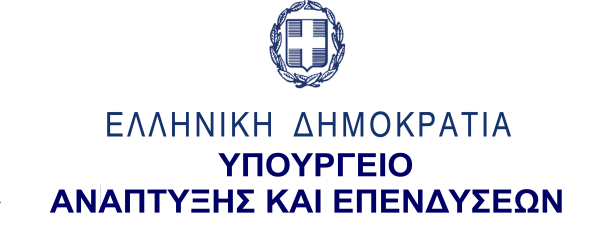 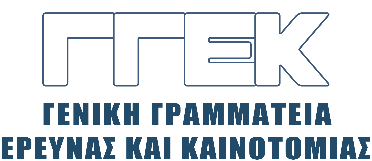 ΔΕΛΤΙΟ ΤΥΠΟΥ       	                                                                                               01.06.2023Συμμετοχή του Γενικού Γραμματέα Έρευνας και Καινοτομίας, κ. Αθανάσιου Κυριαζή στο Ευρωπαϊκό Συνέδριο Επιχειρηματικών «Αγγέλων» (EBAN Annual Congress)Βελλίδειο, Θεσσαλονίκη, 25 Μαΐου 2023 Την Πέμπτη 25 Μαΐου 2023, ο Γενικός Γραμματέας Έρευνας και Καινοτομίας, κ. Αθανάσιος Κυριαζής συμμετείχε στο European Business Angels Network (EBAN) Annual Congress 2023, που διοργανώθηκε στη Θεσσαλονίκη.Ο κ. Κυριαζής στην ομιλία του με θέμα: “Financial tools for boosting Innovation and Entrepreneurship” επεσήμανε, αρχικά, ότι η θεματική του Συνεδρίου συνάδει με τη προτεραιότητα της ΓΓΕΚ για την προβολή και δικτύωση του οικοσυστήματος των νεοφυών επιχειρήσεων και την προσέλκυση επενδύσεων όχι μόνο από τον δημόσιο αλλά και από τον ιδιωτικό τομέα. Ακολούθως, ανέφερε ότι η ΓΓΕΚ κατόρθωσε, μέσα σε ένα σύντομο διάστημα, να αναδειχτεί σε πρωτοπόρα δύναμη, τόσο στην Ελλάδα όσο και στον εξωτερικό, στον τομέα της έρευνας και να μετατρέψει την καινοτομία σε πυλώνα ανάπτυξης και προόδου, καθώς και ότι έχει στη διάθεσή της τα απαραίτητα χρηματοδοτικά εργαλεία μέσω λ.χ. του ΕΣΠΑ, του ΤΑΑ και της ΕΤΕΠ, προκειμένου να συνεχίσει προς αυτήν την κατεύθυνση και κυρίως να επιτύχει τα ερευνητικά αποτελέσματα των σημαντικών ιδρυμάτων και ινστιτούτων της χώρας να εφαρμοστούν στην αγορά. Τόνισε τη συμβολή στο πλαίσιο αυτό της δράσης “Ερευνώ - Δημιουργώ - Καινοτομώ της προηγούμενης Προγραμματικής Περιόδου 2014-2021, με χρηματοδότηση 600 εκ. ευρώ και αναφέρθηκε στην επικείμενη προκήρυξη της ανάλογης δράσης «Ερευνώ – Καινοτομώ», ύψους 300 εκ. ευρώ.Τέλος, παρατήρησε ότι επιπλέον δράσεις τις ΓΓΕΚ, όπως Το Εθνικό Μητρώο Νεοφυών Επιχειρήσεων “Elevate Greece” με τη θεσμοθέτηση φορολογικών και άλλων κινήτρων προς φυσικά πρόσωπα-επενδυτές «Αγγέλους», οι Συνεργατικοί Σχηματισμοί Καινοτομίας-Clusters, τα Κέντρα Ικανοτήτων, οι Ευρωπαϊκοί Κόμβοι Ψηφιακής Καινοτομίας και τα Γραφεία Μεταφοράς Τεχνογνωσίας/Τεχνολογίας TTOs, σε συνδυασμό με την ολοκλήρωση των διαδικασιών για τον Σχεδιασμό της Εθνικής Στρατηγικής Έρευνας & Καινοτομίας 2021-27, τοποθετούν σε υψηλή κλίμακα τη χώρα μας ως προς τη σύνδεση της έρευνας με την επιχειρηματικότητα, βασική προϋπόθεση για τη βιώσιμη ανάπτυξη.